Сценарий логопедического досуга «Умеем красиво говорить»Задачи:Закреплять приобретённые навыки правильного произношения звуков.Развивать фонематический слух. навыки правильного дыхания и удлинения фазы выдоха.Совершенствовать интонационную и лексическую выразительность речи. Развивать ритмический слух, умение управлять своими движениями.Активизировать творческие способности.Закреплять у детей самоконтроль за собственной речью.Закреплять графический образ печатных букв, прочтение слов.Развивать зрительно–пространственную координацию. Развивать психические процессы (внимание, мышление, память).Воспитывать доброжелательность, чувство коллективизма, умение выслушивать друг друга. Оборудование:костюмы жука, осыкарточки с картинками: …объемные буквыкостюмчики звуковлисты с графическим заданием «Допиши букву»Ход досугаЛогопед: Добрый день, дорогие ребята и гости! Я приветствую всех кто пришел к нам на праздник «Красивой речи»! Мы с вами будем играть, рассказывать стихи, петь, шутить и при, этом, конечно, красиво говорить.Звучит музыка в зал вбегает сказочный персонаж Незнайка, напевает песенкуНезнайка: Тары-бары, тары-бары, тары-бары, тара-ра.Тараторю без умолка, прямо с самого утра.Здравствуйте, ребятишки, и девчонки, и мальчишки!Надеюсь, я не опоздал?Логопед: Здравствуй, Незнайка, мы рады видеть тебя на нашем празднике!Незнайка: Мне не до веселья. Я пришел к вам за советом, за помощью.Логопед: Ну что ж, мы с ребятами будем рады тебе помочь.Незнайка: Хорошо бы! Знайка все время говорит, что я плохо разговариваю потому, что у меня во рту «каша», а у меня во рту никакой каши нет (открывает рот).Логопед: Не расстраивайся, Незнайка, слушай и запоминай:Не далеко и не близко,
Не высоко и не низко,
Жили-были звуки
В одной логонауке.

По утру они вставали,
Фразу дружно повторяли.
Так весь день они трудились.
Говорить они учились.Послушай, какие звуки научились говорить наши ребята:Первый ребёнок: Звук «С»
Распластай язык пошире,
Кончик к нижним зубкам опускай.
Посередине языка
Струйку воздуха пускай.
Улыбнись и посвисти,
Сссс, ссс, ссс – произнеси!
– Ссс! – синичка просвистела,
– Ссс! – свирель в лесу запела.
– Ссс! – в кустах свист соловьиный.
– Ссс! – свисток сирены сильный.

Второй ребёнок: Звук «З»
Язычок широкий ниже,
Кончик – к нижним зубкам ближе!
И со звонким ветерком
Звонко Зззз …. произнесем.
З заливисто звенит,
Звонко З в словах звучит:
Зайка, зонт, звонок, загадка,
Зал, значок, звезда, зарядка!

Третий ребёнок: Звук «Ш»
– Ш-ш-ш … Шипенье, шум, шептанье,
Шорох, шелест, шин шуршанье ……
– Ш! Чтоб звук красивым вышел
Шире язычок и выше!
Сделаем из язычка
Чашечку, подняв бока.
Эту чашку по бокам
К верхним мы прижмем зубам.

Четвертый ребёнок:  Звук «Ш»Вот теперь над чашкой можно
Дуть красиво, осторожно.
Чтобы ветерок бежал,
Чтобы Ш, как шелк, шуршал!
– Ш-ш-ш … Шипенье, шум, шепшанье,
Шорох, шелест, шин шуршанье… Пятый ребёнок: Звук «Ж»
Ж как Ш мы произносим,
Только голос в гости просим.
Звонко Ж в словах жужжит,
Ж как жук большой гудит:
Жужелица, жук, жужжанье,
Жар, жемчужина, журчанье.Шестой ребенок: Звук «Л»
Узкий кончик языка вверх
В зубы упирается.
По бокам от языка воздух пробирается.
Л получится певучий,
Плавный, ласковый и звучный:
Ласка, лама, ландыш, лапа,
Лук, луна, лужайка, лампа.

Седьмой ребёнок: Звук «Р»
– Ррр! – ракета рвется ввысь!
– Ррр! – рычит сердито рысь.
– Ррр! – рокочет ровно робот.
«Р» сказать и ты попробуй!
– Ррр! – возьмемся за учебу!
– Ррр! – язык широкий – к нёбу!Логопед: Незнайка, тебе дети помогли вспомнить некоторые звуки. Но надо запомнить такое правило речи:Кто хочет разговаривать,
Тот должен выговаривать
Все правильно и внятно,
Чтоб было всем понятно.А теперь внимательно послушай и запомни вот такую историю:1.СценкаАвтор: Встретил жук в одном лесу симпатичную осу…Жук: Ах, какая модница! Пожжжвольте пожжжнакомитться.Оса: Увазззаемый прохозззый! Ну, на сто ззз это похоззе! Вы не предсталяете, как вы сепелявите!Автор: И красавица оса улетела в небеса.Жук: Штранная гражданка, наверно, иноштранка!Логопед: В каких словах заблудились чужие звуки? (Ответы детей).Верно. Такая история и с вами происходила не раз. Но шло время, вы усердно занимались и научились чётко произносить звукиНезнайка: Спасибо, ребята, вы настоящие друзья! Я все понял, и теперь буду стараться говорить не торопясь. А можно мне, ребята, остаться на вашем празднике? Может быть, я еще чему-нибудь у вас научусь.Дети: Оставайся, Незнайка.Логопед: Конечно, оставайся.2. Игра «Доскажи словечко»Зимой в берлоге видит сон
Лохматый, косолапый…(слон)…медведь.В теплой лужице своей
Громко квакал…(воробей)…нет, лягушонок.С пальмы – вниз, на пальму снова
Ловко прыгает…(корова)…нет обезьяна!К цветку приставишь ухо,
А в нем жужжит, поет
Старательная…(муха)…нет пчела
И собирает мед.Незнайка: А теперь, ребята, угадайте, что у меня лежит в кармане на звук «В»?(предположения детей слов на звук «В»)Сдаетесь? Да нет ничего! (выворачивает карман)Логопед: Как ничего? Ты говорил на звук «В»?Незнайка: Воздух!3. «Помоги почтальону отнести подарки» Почтальон несет подарки в лесную школу. Помогите почтальону разложить подарки по адресам. Первый звук в названии животного соответствует первому звуку в названии подарка.Барсуку – бубенБобру – балалайкуЛосю – ложкиМышонку – маракасыГусю – гармоньСлону – саксофонКак назвать, одним словом то, что вы подарили лесным жителям? (Музыкальные инструменты)Музыкальная пауза– Ребята, на чем можно отбивать ритм? (Ответы детей: на ложках, на бубне, на барабане)Давайте попробуем.4. Логопед отхлопывает ритм, а дети повторяют его по очереди на своих инструментах.Логопед: Приглашаю всех поиграть. «Руку другу тянет друг, выходи в широкий круг» (делятся на две команды).Дети по цепочке протягивают друг другу руки и выходят в центр зала. Каждая команда по очереди.5. Игра «Звуковая цепочка»Напоминаю правила игры: последний звук каждого слова должен стать первым в следующем слове): Игра заканчивается со звуком колокольчика.Отгадайте первое слово:Приспособление для защиты от дождя… зонт – танк – конь …….Второй день недели …. вторник – колпак – кухня…..6. Игра «Возьми букву и составь слово»Кладут в круг несколько букв (букв больше чем детей). В игру приглашаются дети (5 человек) и каждому дается задание: на конец музыки взять букву: каждому свою. Пока звучит музыка, дети бегают по кругу, как только музыка замолкает надо взять свою букву.А теперь зовите своих помощников – из этих букв вам надо составить как можно больше коротких слов. Получившиеся слова записывайте мелом на доске.Первая команда:Т О К А М Ж Ш кот-ток-так-там-мат– …Вторая команда:С О Н А М Ж Ш нос-сон-сам-ам– …Логопед: Ребята, а любите ли вы разгадывать загадки? Ребусы – это тоже загадки, их нужно загадывать при помощи картинок и букв.7. Предлагаю вам игру «Живые ребусы» Каждая команда по очереди отгадывает ребусы. 8. Логопед: Игра «Допиши буквы» Выставляется маркерная доска, на ней написаны буквы с недостающими элементами. Дети из каждой команды по одному выходят к доске и дорисовывают недостающий элемент буквы.9. Игра «Загадки-шутки» Отгадка в них – окончание последнего слова.Что беспокоит барана? (рана)Какую игру уронили в болото? (лото)Кто съел антрекот? (кот)Что видит Карлсон? (сон)Кто плавает в озере за лесом? (сом)Что не могут поднять снегири? (гири)Что малыш-глупыш налил в носок? (сок)Что ест Борис? (рис)Вы хорошо потрудились. Предлагаю вам немного отдохнуть и послушать частушки.Частушки Я решила в воскресенье
Все заданья повторить.
Даже наша кошка Мурка
Научилась говорить!Логопед к нам приходила,
Говорить нас всех учила.
Долго смотрит она в рот –
Ничего не разберет.Мы играем в пулемет,
Мы рычим, как рация.
Не ругайте нас, идет
Автоматизация!Вот закончились все муки,
Мне поставили все звуки.
На больничном побывал –
Половину растерял.А вчера я объясняла
Маме с папой гласные.
Этих взрослых обучать -
Затея напрасная!На уроки к логопеду
Аж вприпрыжку я бегу.
Ведь учительнице строгой
Показать язык смогу!Мы расселись по порядку,
Дружно делаем зарядку.
Не ногами, не руками,
А своими языками!Не понять нам нашу Дашу:
Ведь во рту у Даши каша.
Но не гречка, и не плов –
Эта каша-то из слов!10. КОНКУРС КАПИТАНОВ «Кто быстрее догадается?»Капитаны вызываются по очереди.Капитан первой команды:Какой год продолжается один день?Что все время теряет бабушка?Как зовут жену селезня?В какой сказке главный герой сделан из муки?Чего больше в лесу: грибов или подберезовиков?Как называется время года, когда поспевают ягоды?Чем отличаются вода и молоко?Капитан второй команды:Назови самолет бабы Яги.Назови детеныша овцы.Как зовут детеныша собаки?Береза – это плодовое дерево?Чего в магазине больше: помидоров или овощей?Как называется человек, который чинит часы?Чем отличаются пчела и слон?11.  Игра «Буквы потерялись» Примерные слова:Ж…К,  «У»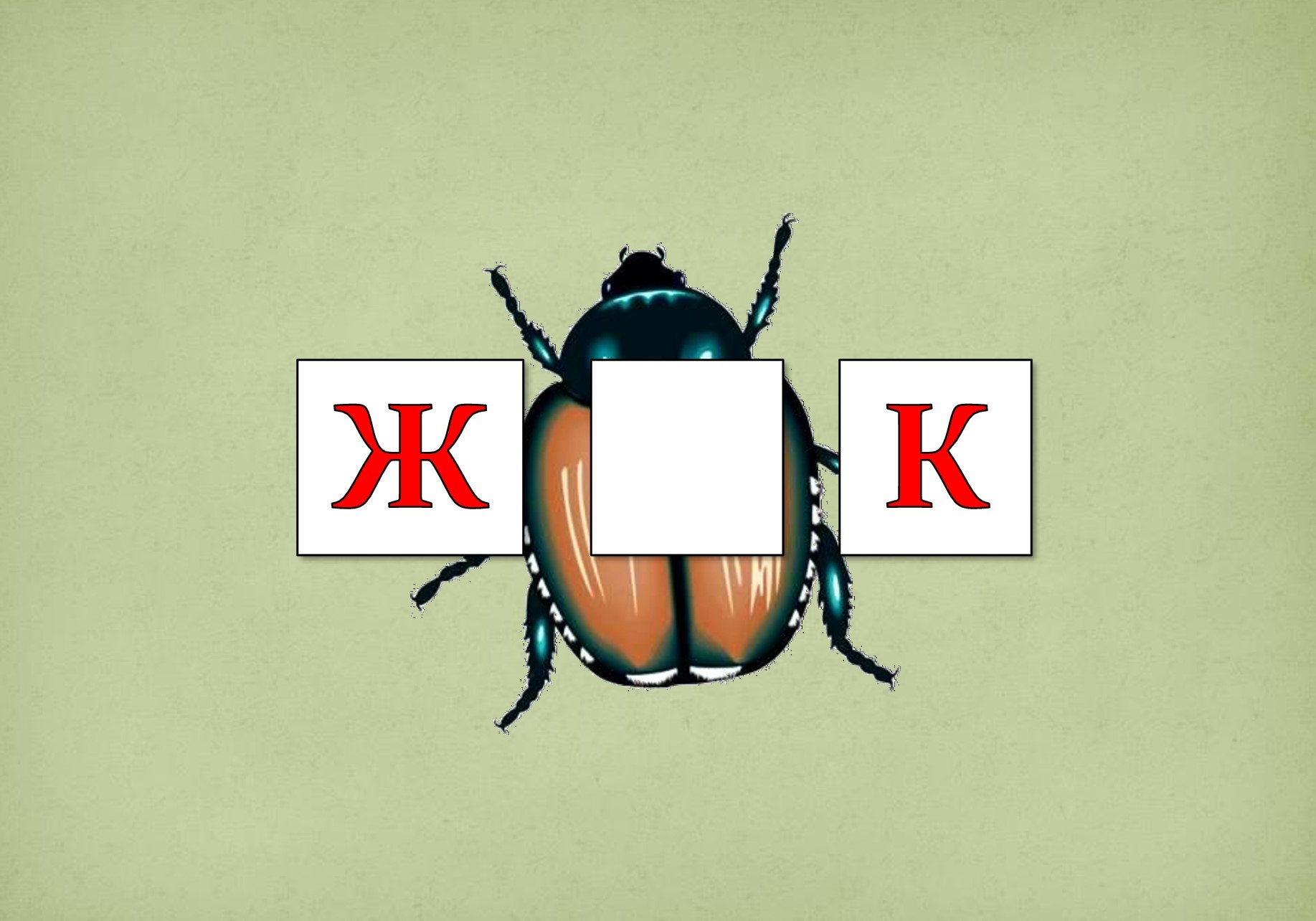  …УХА,  «М»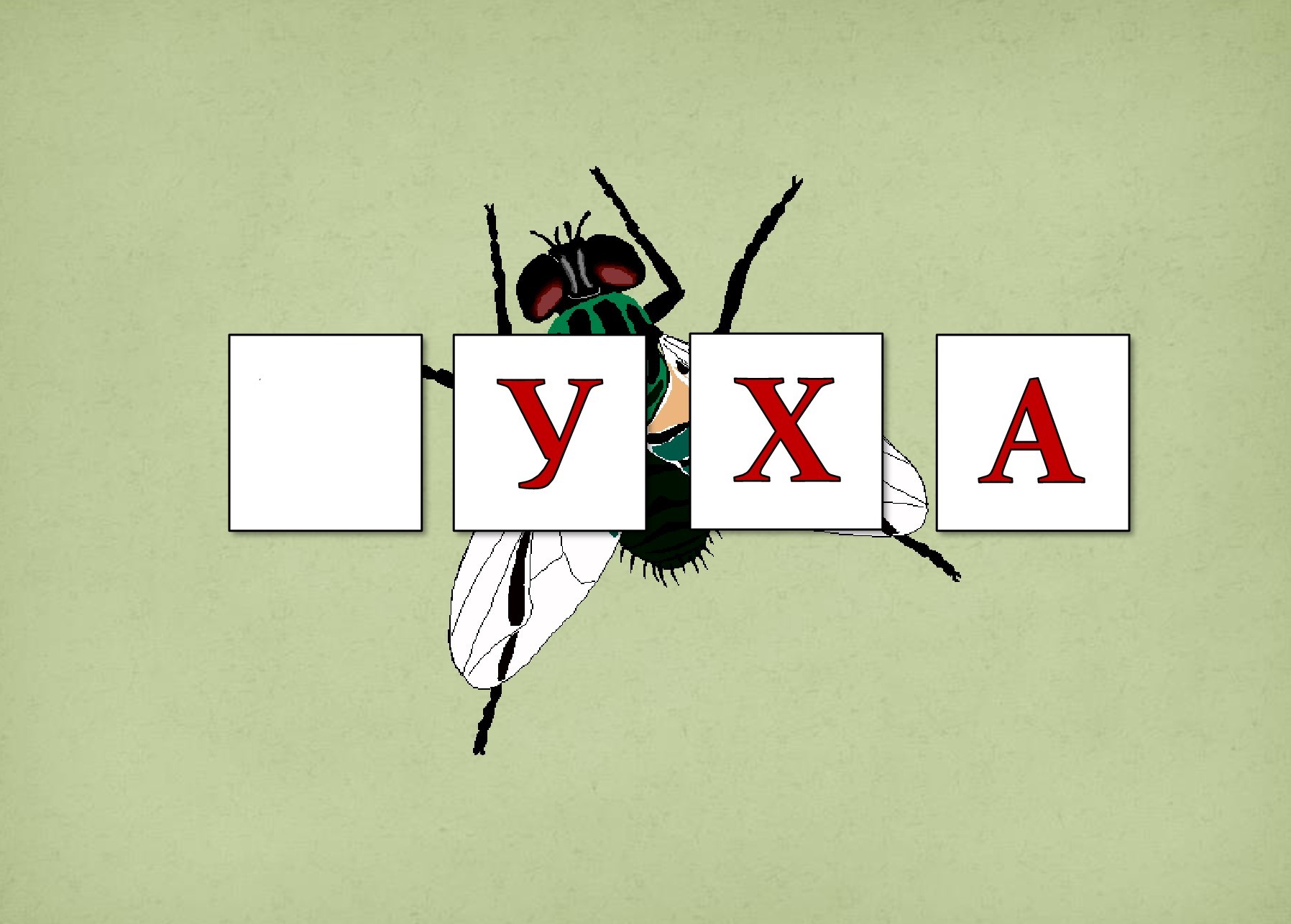  РО…А , «З»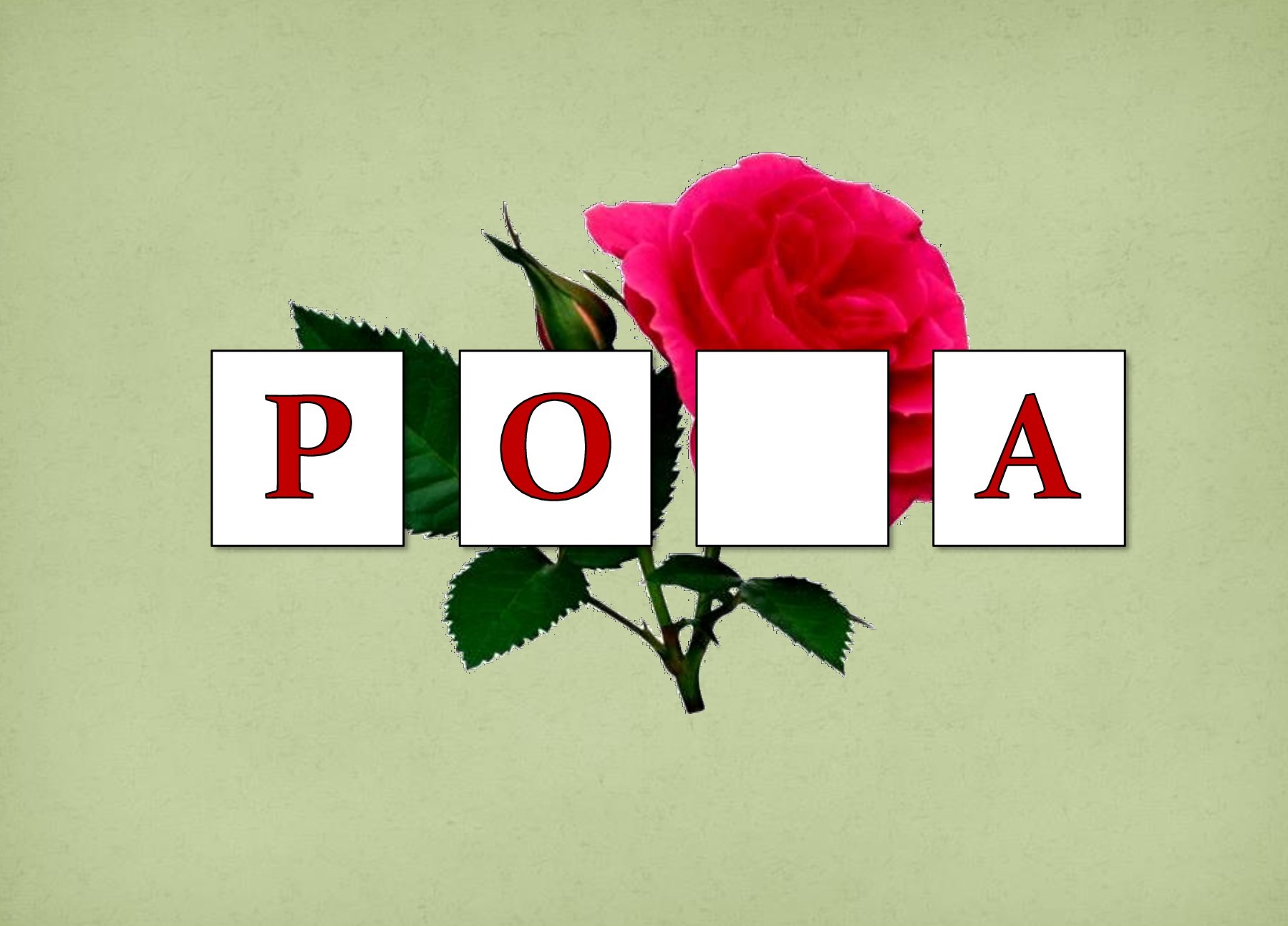 В…ЗА,  «А»ПЕ…УХ,  «Т»ТЫК…А,  «В» Незнайка: Весело тут у вас. Я рад был познакомиться с такими умными, сообразительными ребятами, которые знают звуки, буквы и как правильно и красиво говорят. Но мне пора в свою сказку. До свидания!Незнайка уходитЛогопед: Вот и подошел к концу наш праздник. Но для вас, дорогие ребята, у нас есть сюрприз. Награждение детей сладкими призами.Литература:Карельская Е. Г. «Логопедическая азбука для говорунов и грамотеев» – М.: Дрофа, 2007.Крупенчук О. И. «Игры со звуками и буквами для дошкольников» –   С-П: Литера, 2009.Лапковская В.П., Володькова Н.П. «Речевые развлечения в детском саду» – М.: Мозаика-синтез, 2008.Сушкова В. Н. «Веселая азбука» – В, 2007.Цуканова С.П., Бетц Л.П. «Речевые праздники и развлечения в детском саду» – М.: Гном и Д, 2009.Сухин И. Г. «Веселые загадки, умные кроссворды» – Яр.: Академия развития, 2007.  Материалы с сайта - https://infourok.ru